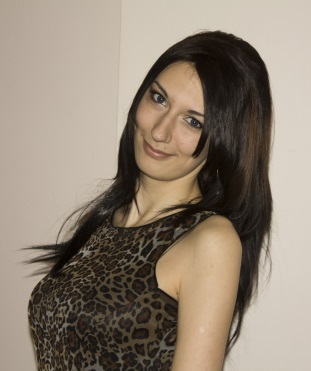 РЕЗЮМЕг. Балхаш, 04.08.2014 гЛичные 
данныеФИО: Кузьмина Валерия Владиславовна;Возраст: 21 год;Семейное положение: не замужем;Контактная информацияАдрес: Карагандинская обл.,  г. Балхаш, ул. Караменде би, д. **, кв.**;
Телефон: +7 (777) 652-34-82;                  +7 (775) 431-42-61;
E-mail: it_is_our_blood@mail.ruЦельУстроиться на интересную работу с достойной оплатой и  перспективой карьерного роста.Образование2000-2011 Средняя школа №4 имени Крупской.Средний балл: 4,2.2011-2014 – Медицинский колледж города БалхашСпециальность: 030100 «Лечебное дело»Квалификация: 030101 ФельдшерСредний балл зачетной книжки: 4,2.Опыт работыВ сфере торговли (6 мес.), Отдел кадров – (4 мес.)Дополнительные навыки и интересы2012г.: Удостоверение о повышении квалификации (переподготовка) №5898Специальность: «Вопросы медсестры по массажу». 2004-2008 – Школа искусств г. Балхаш Специальность: ХудожникСредний балл зачетной книжки: 4,17.Опытный пользователь ПК. Личные достиженияПобедитель олимпиады «Лучший выпускник колледжа – 2014 года»г. Балхаш, 2014 г.Заняла 3 место в региональном конкурсе «Лучший выпускник медицинского колледжа – 2014 года», г. Караганда,  2014 г.Личные качества         Ответственная, легко обучаемая, внимательная‚ аккуратная, усидчивая, коммуникабельная, имею организаторские способности. Веду здоровый образ жизни, вредных привычек не имею. Творческий потенциал. 